         К А Р А Р                                                                        ПОСТАНОВЛЕНИЕ09.09.2022г                                                                                                            № 59      О внесении изменений в постановление от 12.12.2016г №168 «Об утверждении Программы комплексного развития транспортной инфраструктуры сельского поселения Скворчихинский сельсовет                         муниципального района Ишимбайский район                                 Республики Башкортостан»  На основании протеста Ишимбайской межрайонной прокуратуры от 31.08.2022 № 3-1-2022 на отдельные положения постановления главы администрации сельского поселения Скворчихинский сельсовет муниципального района Ишимбайский район от 12.12.2016г №168 «Об утверждении Программы комплексного развития  транспортной инфраструктуры  сельского поселения Скворчихинский сельсовет муниципального района  Ишимбайский район Республики Башкортостан» вносятся следующие изменения в отдельные положения нормативного правового акта:Паспорт программы местонахождения исполнителя ООО «Кадастровое Бюро» дополнить абзацем следующего содержания «452005, Республика Башкортостан, район Белебеевский, город Белебей, улица Коммунистическая, 3Д 33».Из паспорта программы исключить подраздел «Ожидаемые результаты реализации Программы» - повышение качества, эффективности и доступности транспортного обслуживания населения и субъектов экономической деятельности сельского поселения;                                 - обеспечение надежности и безопасности системы транспортной инфраструктуры. Глава сельского поселения			             С.А.ГерасименкоБашҡортостан Республикаһы Ишембай районы муниципаль районы Скворчиха ауыл советы  ауыл биләмәһе хакимиәте   Мәктәп урамы, 8, Скворчиха  ауылы, Ишембай районы, Башкортостан РеспубликаһыТел. Факс: 8(34794) 2-88-74, e-mail: skvorhiha@ishimrb.ru	ОГРН 1020201773327,		 ИНН 0226001302 КПП 026101001	Р/с 40204810700000001210 отделение – НБ Республика Башкортостан г.Уфа, БИК 048073001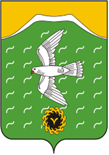 Администрация  сельского поселения Скворчихинский сельсовет    муниципального района  Ишимбайский район   Республики БашкортостанШкольная ул., д.8, с.Скворчиха, Ишимбайский район, Республика Башкортостан, 453226Тел. Факс: 8(34794) 2-88-74, e-mail: skvorhiha@ishimrb.ruОГРН 1020201773327, ИНН 0226001302 КПП 026101001,                                     Р/с 40204810700000001210 отделение – НБ Республика Башкортостан г.Уфа, БИК 048073001